Terrific Three’s & Four’s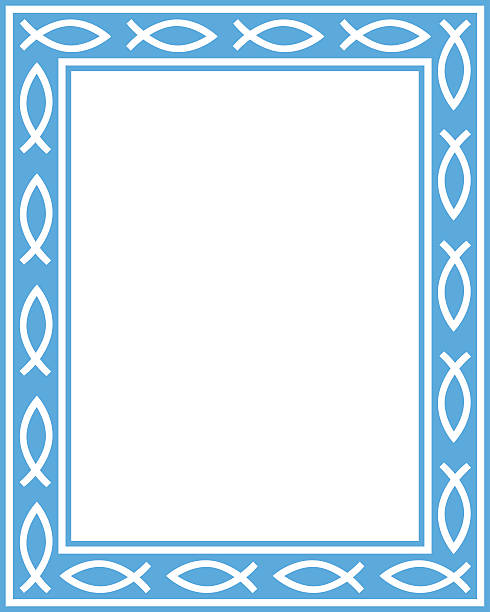 Week of: July 20th-24th   	Lesson: I Like ChurchBible Verse: “I like to go to Church” (Psalms 122:1)Letter: Hh		Number: 8 	Color: Gold		Shape: CrossPurpose: The purpose of this unit is to increase children’s awareness that at church they can hear stories from the Bible, have happy experiences, and help take care of the building.MondayTuesdayWednesdayThursdayFridayArtPainting a Church buildingMaking an invitationMaking a stained-glass windowPasting paper stripsStamping with spongesNatureWashing rocksMaking a texture collagePlaying a listening gameMaking a nature braceletFloating objectsBooks & ListeningPreparing the centerFinding books in a boxMaking a book of favorite activitiesMaking bookmarksListening to a book on tapeBlocksUsing a hammerGoing to churchWalking on a balance beamDriving to churchBuilding a towerMusicListening to high and low soundsUsing shakersArranging flowers/listening to musicPlaying musical instrumentsSinging songs about JesusPuzzles & ManipulativesMatching bookmarks with colorsSorting colorsSorting big and little objectsWorking a puzzle togetherLacingHome LivingDressing for churchBreakfast before churchHelping at churchTasting foodsGetting the baby ready for churchWritingColoring the letter of the weekColoring the number of the weekTracing the letter of the weekTracing the number of the weekTracing namesKindness Curriculum: Shake, Shake, ShakeTalk about friendshipsPractice shaking handsDancing in a circleShaking handsShake, Shake, Shake!!!